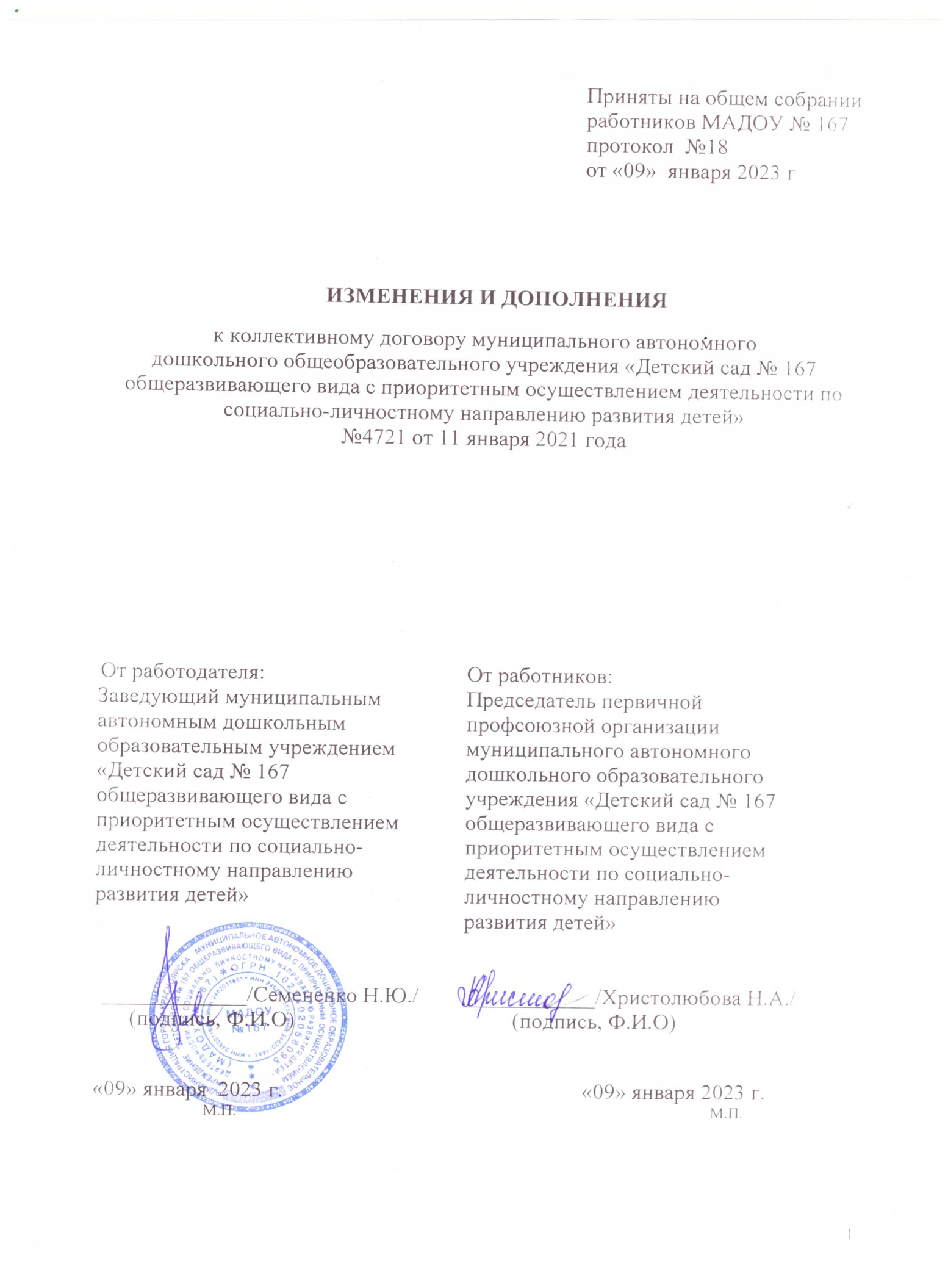 ИЗМЕНЕНИЯ И ДОПОЛНЕНИЯ к коллективному договору муниципального автономногодошкольного общеобразовательного учреждения «Детский сад № 167 общеразвивающего вида с приоритетным осуществлением деятельности по социально-личностному направлению развития детей»№4721 от 11 января 2021 года«09» января  2023 г.                                                      «09» января 2023 г.                      М.П.                                                    					М.П.Муниципальное автономное дошкольное образовательное учреждение «Детский сад № 167 общеразвивающего вида с приоритетным осуществлением деятельности по социально-личностному направлению развития детей» в лице заведующего Семененко Н.Ю., с одной стороны, и работники муниципального автономного образовательного учреждения «Детский сад № 167 общеразвивающего вида с приоритетным осуществлением деятельности по социально-личностному направлению развития детей» в лице председателя первичной профсоюзной организации Христолюбовой Н.А.,  с другой стороны,  пришли к соглашению внести в коллективный договор МАДОУ «Детский сад № 167 общеразвивающего вида с приоритетным осуществлением деятельности по социально-личностному направлению развития детей» (регистрационный  № 4721 от 11 января 2021 г.) следующие изменения, принятые на собрании трудового коллектива (протокол заседания от09 января 2023 г.,№ 18):1. Приложение № 3 к Положению об оплате труда работников МАДОУ № 167 (Приложение № 2 к коллективному договору на 2021 – 2023 г.) изложить в следующей редакции:Приложение №3к Положению об оплате труда работников МАДОУ № 167Виды и размеры выплат по итогам работы работникам учреждения2. Приложения № 9 к коллективному договору «Соглашение по охране труда» читать в нижеследующей редакции. Приложение № 9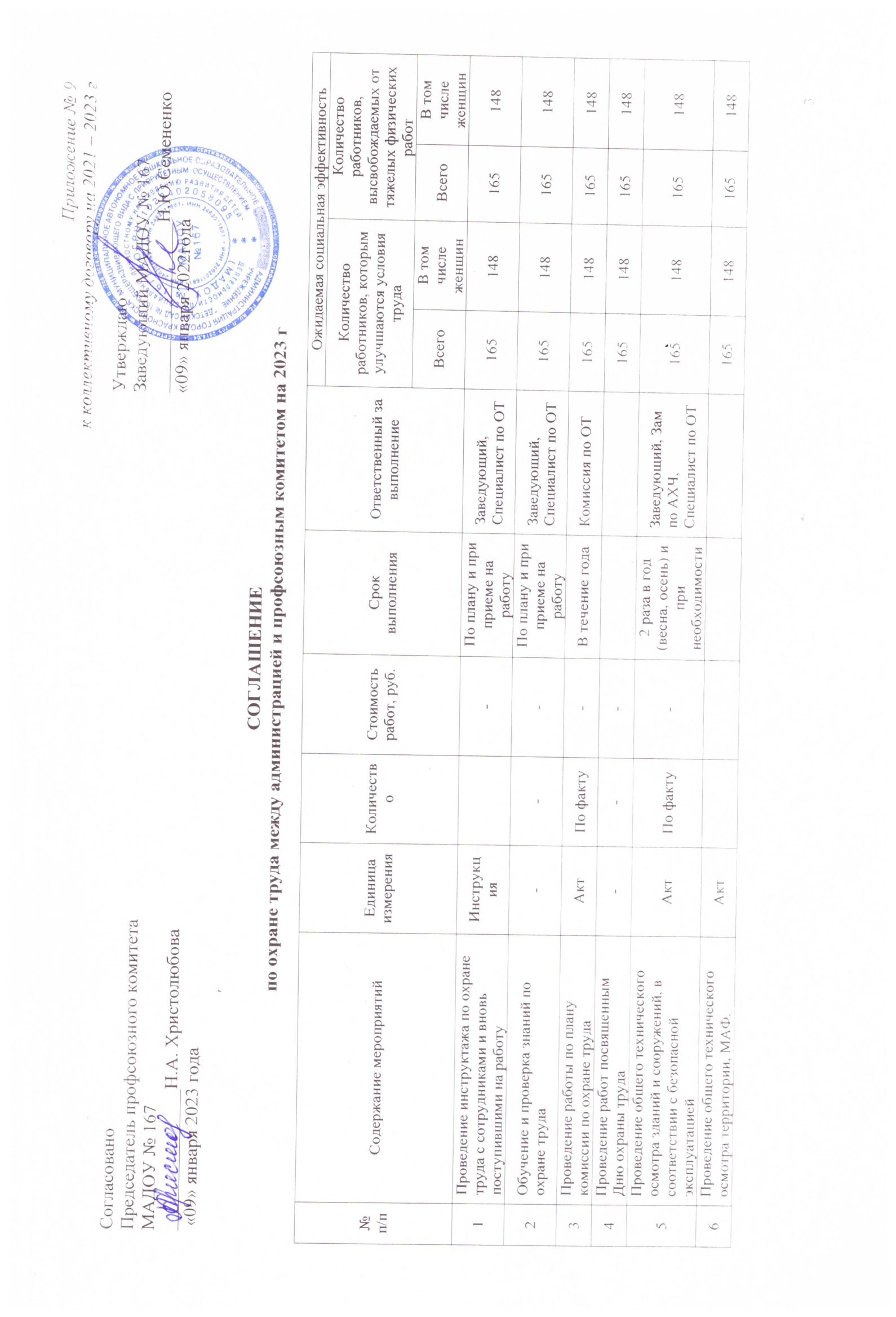 к коллективному договору на 2021 – 2023 г СОГЛАШЕНИЕпо охране труда между администрацией и профсоюзным комитетом на 2023 гПриняты на общем собрании работников МАДОУ № 167 протокол  №18от «09»  января 2023 г  От работодателя:Заведующий муниципальным автономным дошкольным образовательным учреждением «Детский сад № 167 общеразвивающего вида с приоритетным осуществлением деятельности по социально-личностному направлению развития детей»   _____________/Семененко Н.Ю./        (подпись, Ф.И.О)От работников: Председатель первичнойпрофсоюзной организации муниципального автономного дошкольного образовательного учреждения «Детский сад № 167 общеразвивающего вида с приоритетным осуществлением деятельности по социально-личностному направлениюразвития детей»____________/Христолюбова Н.А./         (подпись, Ф.И.О)Критерии оценки результативности и качества труда работников учрежденияУсловияУсловияПредельное количество балловКритерии оценки результативности и качества труда работников учрежденияНаименованиеиндикаторПредельное количество баллов1234Степень освоения выделенных бюджетных средств% освоения выделенных бюджетных средств90% выделенного объема средств25Степень освоения выделенных бюджетных средств% освоения выделенных бюджетных средств95% выделенного объема средств50Объем ввода законченных ремонтом объектовтекущий ремонт капитальный ремонтвыполнен в срок,25Объем ввода законченных ремонтом объектовтекущий ремонт капитальный ремонтв полном объеме50Инициатива, творчество и применение в работе современных форм и методов организации трудаприменение нестандартных методов работыx50Выполнение порученной работы, связанной с обеспечением рабочего процесса или уставной деятельности учреждениязадание выполненов срок, в полном объеме50Достижение высоких результатов в работе за определенный периодоценка результатов работыналичие динамики в результатах50Участие в инновационной деятельностиналичие реализуемых проектовучастие50Участие в соответствующем периоде в выполнении важных работ, мероприятийналичие важных работ, мероприятийучастие50Участие в реализации  программы НаставничестваНаличие документации и мероприятий Наличие  положительной динамики усвоения профессионального опыта наставляемого и предъявление его общественности50Согласовано                                                                                                                                                       Председатель профсоюзного комитета                                                                                                                                    МАДОУ № 167                                                                                                                                 _______________Н.А. Христолюбова                                                                                    «09» января 2023 годаУтверждаю                                              Заведующий МАДОУ № 167                  __________________Н.Ю.Семененко      «09» января 2022года№п/пСодержание мероприятийЕдиница измеренияКоличествоСтоимость работ, руб.Срок выполненияОтветственный за выполнениеОжидаемая социальная эффективностьОжидаемая социальная эффективностьОжидаемая социальная эффективностьОжидаемая социальная эффективность№п/пСодержание мероприятийЕдиница измеренияКоличествоСтоимость работ, руб.Срок выполненияОтветственный за выполнениеКоличество работников, которым улучшаются условия трудаКоличество работников, которым улучшаются условия трудаКоличество работников, высвобождаемых от тяжелых физических работКоличество работников, высвобождаемых от тяжелых физических работ№п/пСодержание мероприятийЕдиница измеренияКоличествоСтоимость работ, руб.Срок выполненияОтветственный за выполнениеВсегоВ том числе женщинВсегоВ том числе женщин1Проведение инструктажа по охране труда с сотрудниками и вновь поступившими на работуИнструкция-По плану и при приеме на работуЗаведующий, Специалист по ОТ1651481651482Обучение и проверка знаний по охране труда---По плану и при приеме на работуЗаведующий, Специалист по ОТ1651481651483Проведение работы по плану комиссии по охране трудаАктПо факту-В течение годаКомиссия по ОТ1651481651484Проведение работ посвященным Дню охраны труда---1651481651485Проведение общего технического осмотра зданий и сооружений, в соответствии с безопасной эксплуатациейАктПо факту-2 раза в год (весна, осень) и при необходимостиЗаведующий, Зам по АХЧ,Специалист по ОТ1651481651486Проведение общего технического осмотра территории, МАФ, ограждения, в соответствии с безопасной эксплуатациейАкт1651481651487Обеспечение сотрудников законодательными и другими нормативными актами по охране трудаНормативные документыПо факту-В течение годаКомиссия по ОТ1651481651488Организация и проведение административно-общественного контроля по охране труда---1 раз в кварталКомиссия по ОТ1651481651489Проведение работы по обновлению и пересмотру документации по охране трудаНормативный документПо факту-В течение годаКомиссия по ОТ16514816514810Проведение специальной оценки условий трудаЧел.101000,001 полугодие2023 г.Заведующий, Специалист по ОТ16514816514811Проведение идентификации опасностей и оценки рисков по охране трудаЧел.16514816514812Предварительные и периодические медицинские осмотры работников, гигиеническая аттестацияЧел.534650,001 раз в   Заведующий, Мед. сестра16514816514813Проведение, гигиеническая аттестацияЧел.По фактуВ течение года16514816514814Испытание пожарных рукавовшт66360,00В течение годаЗам по АХЧ16514816514815Организация противоэпидемиологических мероприятий---В течение годаЗаведующий, Мед. сестра16514816514816Обеспечение работников СИЗ, спецодеждой, спецобувью-По факту25000,00В течение годаЗам по АХЧ16514816514817Обеспечение работников смывающими и обезвреживающими средствамиГр,млПо факту15000,00В течение годаЗам по АХЧ16514816514818Выполнение мероприятий по обеспечению санитарного состояния и содержания помещений установленным требованиям и нормам---В течение годаЗаведующий,Зам по АХЧ, Мед. сестра16514816514819Организация и проведение проверки сопротивления изоляции электросети и заземления оборудования--40000,00Зам по АХЧ16514816514820Организация обслуживания электрооборудования, АПС, зданий, сооружений-101870,00Зам по АХЧ16514816514821Поверка средств измерений, измерительных приборов и оборудований.Шт.50000,00Зам по АХЧ16514816514822Очистка пешеходных дорожек от снега, льда, грязи и т.д.---В течение годаЗам по АХЧ, Дворник16514816514823Поверка трансформаторов токаШт.65000,00В течение годаЗам по АХЧ16514816514824Организация обучения работающих и обучающихся мерам обеспечения пожарной безопасности и проведение тренировочных мероприятий по эвакуации всего персонала и воспитанников--10000,00В течение годаЗаведующий, Зам по АХЧ16514816514825Поверка приборов учета УУТЭ и ТПШт.130100,00По необходимостиЗам по АХЧ16514816514826Надзор за исправностью оборудования---В течение годаЗаведующий, Зам по АХЧ16514816514827Обучение и проверка знаний по электробезопасности---1 раз в год и при приеме на работуЗам по АХЧ165148165148